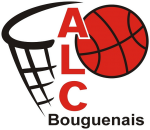 Mardi 12/02/2019 Catégorie U9 10€						Mercredi 13/02/2019 Catégorie U11 10€					Jeudi 14 et Vendredi 15 02/2019 Catégorie U13M/U15M 20€		Lundi 18 et Mardi 19 02/2019 Catégorie U13F/U15F 20€			Thème : Jeu à deuxLieu : Salle de la BARONNAISHoraires : arrivée de 09H00 à 09H45 – départ de 16H30 à 17H00Un goûter est prévu chaque jour,Date limite d’inscription : 05/02/2019, Le paiement du stage devra être effectué avant cette dateNOM :	………………………………….. Prénom : …………………………..Moyen de paiement : Chèque		Liquide Nom et prénom du représentant légal :…………………………………..Date :	………………………………..Signature : ……………………………